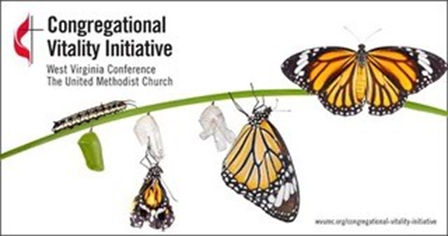 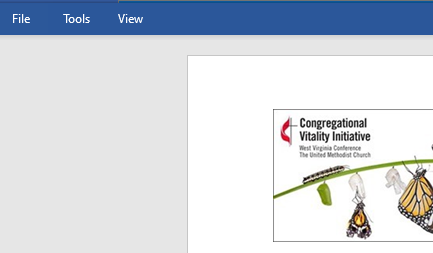 (You may have to click on the view option in the upper toolbar and select edit document to begin entering information in the form.)Background Information:Submission Information:Grant Request Information:Supporting Documentation:Please provide a detailed breakdown of the total cost of the project/program.  Include an itemized estimate for the entire project/program, not just the portion for which grant funds are requested.  Note:  be sure that you have explained why the church needs a grant to cover this expense and why the church is not covering this expense within the normal budget process.How will the grant funds be utilized? How do you see these funds helping your ministry grow disciples and reach new people for God’s Kingdom? Please attach/include the following three items from the umdata.org page for your church: Membership and Attendance chartApportionment Percentage Paid chart A screen shot of the “Quick Facts” section Submit your grant request to:By Mail:West Virginia ConferenceCongregational Vitality TeamPO Box 2313Charleston, WV  25328Or by Email:Chris Ridgway at cridgway@wvumc.orgChurch/Charge Name: Church/Charge Name: District:District:Conference Superintendent:Conference Superintendent:(Which conference superintendent does your church relate to?)Pastor’s Name: Pastor’s Name: Email: Email: Phone Number:Phone Number:If awarded, checks will be made payable to the church/charge name listed above.If awarded, checks will be made payable to the church/charge name listed above.If awarded, checks will be made payable to the church/charge name listed above.Address to mail check: Address: Address to mail check: City:Address to mail check: State:Address to mail check: Zip:Name of Submitter: Church Position:Email: Phone Number:Type of Grant Request:Grant Amount Request:$      